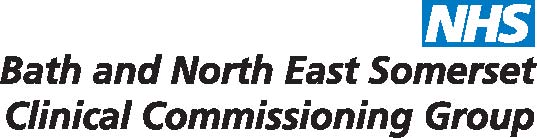 Parent / Carer / Young Person to completeI give permission for the Early Help Assessment (previously CAF) and subsequent information held by the Integrated Working Team completed for (Child / Young Person’s Name) 		_____________________________________ to be shared with (Professional’s Name and Address) 	_____________________________________						_____________________________________						_____________________________________						_____________________________________						_____________________________________Parent/Carer/Young person’s Name      ______________________________________Parent/Carer/Young Person’s Signature  _____________________________________Date						_____________________________________Please note - Permission should normally be given by the person who originally signed the common assessment.Please return the completed form to:Integrated Working TeamPeople and Communities DepartmentBath & North East Somerset CouncilLewis House, Manvers StreetBath, BA1 1JGEmail: IWT@bathnes.gov.ukTelephone: 01225 395021